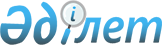 О внесении дополнения и изменений в постановление Правления Национального Банка Республики Казахстан от 28 октября 2001 года N 419 "Об утверждении Инструкции о формах промежуточного ликвидационного баланса, иных отчетов, ликвидационного баланса ликвидируемых банков в Республике Казахстан, сроках и порядке их представления ликвидационными комиссиями"
					
			Утративший силу
			
			
		
					Постановление Правления Агентства Республики Казахстан по регулированию и надзору финансового рынка и финансовых организаций от 25 февраля 2006 года N 39. Зарегистрировано в Министерстве юстиции Республики Казахстан 28 марта 2006 года N 4137. Утратило силу постановлением Правления Национального Банка Республики Казахстан от 24 декабря 2012 года № 375      Сноска. Утратило силу постановлением Правления Национального Банка РК от 24.12.2012 № 375 (вводится в действие по истечении десяти календарных дней после дня первого официального опубликования).

 

      В целях приведения нормативных правовых актов Агентства Республики Казахстан по регулированию и надзору финансового рынка и финансовых организаций (далее - Агентство) в соответствие с законодательством Республики Казахстан, Правление Агентства  ПОСТАНОВЛЯЕТ: 

      1. Внести в  постановление  Правления Национального Банка Республики Казахстан от 28 октября 2001 года N 419 "Об утверждении Инструкции о формах промежуточного ликвидационного баланса, иных отчетов, ликвидационного баланса ликвидируемых банков в Республике Казахстан, сроках и порядке их представления ликвидационными комиссиями" (зарегистрированное в Реестре государственной регистрации нормативных правовых актов под N 1698), с изменениями и дополнениями, внесенными  постановлением  Правления Агентства от 16 февраля 2004 года N 40 (зарегистрированным в Реестре государственной регистрации нормативных правовых актов под N 2777), следующие дополнение и изменения: 

      в Инструкции о формах промежуточного ликвидационного баланса, иных отчетов, ликвидационного баланса ликвидируемых банков в Республике Казахстан, сроках и порядке их представления ликвидационными комиссиями, утвержденной указанным постановлением: 

      пункт 14 дополнить подпунктом 1-1) следующего содержания: 

      "1-1) Документы, предусмотренные подпунктами 1)-5) пункта 9 настоящей Инструкции;"; 

      в подпункте 3) пункта 25 слова "центрального органа юстиции" заменить словами "Министерства юстиции Республики Казахстан";  

      в Приложении 11: 

      строки        изложить в следующей редакции:    

      в Приложении 12: 

      строки        изложить в следующей редакции:        Приложение 17 изложить согласно Приложению к настоящему постановлению; 

      в Приложении 26: 

      строки       изложить в следующей редакции: 

      2. Настоящее постановление вводится в действие по истечении четырнадцати дней со дня его государственной регистрации в Министерстве юстиции Республики Казахстан. 

      3. Департаменту ликвидации финансовых организаций: 

      1) совместно с Юридическим департаментом (Байсынов М.Б.) принять меры к государственной регистрации в Министерстве юстиции Республики Казахстан настоящего постановления; 

      2) в десятидневный срок со дня государственной регистрации в Министерстве юстиции Республики Казахстан настоящего постановления довести его до сведения заинтересованных подразделений Агентства и ликвидационных комиссий банков. 

      4. Отделу международных отношений и связей с общественностью (Пернебаев Т.Ш.) принять меры к публикации настоящего постановления в средствах массовой информации Республики Казахстан. 

      5. Контроль за исполнением настоящего постановления возложить на заместителя Председателя Агентства Бахмутову Е.Л.       Председатель 

Приложение             

к постановлению Правления   

Агентства Республики Казахстан 

по регулированию и надзору   

финансового рынка и финансовых 

организаций           

от 25 февраля 2006 года N 39  "Приложение 17             

к Инструкции о формах промежуточного  

ликвидационного баланса, иных отчетов, 

ликвидационного баланса ликвидируемых  

банков в Республике Казахстан, сроках  

и порядке их представления     

ликвидационными комиссиями                                  Отчет 

          о состоянии обязательств (наименование банка) 

                на "___"_____________ 200___ года 

                       (отчетная дата)                                                  в тысячах тенге Председатель 

ликвидационной комиссии   ________________________ _________ 

                          (фамилия, имя, отчество) (подпись) 

Главный бухгалтер         ________________________ _________ 

                          (фамилия, имя, отчество) (подпись) 

Исполнитель               ________________________ _________ 

                          (фамилия, имя, отчество) (подпись) телефон                                                       ". 
					© 2012. РГП на ПХВ «Институт законодательства и правовой информации Республики Казахстан» Министерства юстиции Республики Казахстан
				9 очередь: 9 очередь: 9 очередь: 9 очередь: 9 очередь: 9 очередь: 9 очередь: 9 очередь: 9 очередь:  IX.  Итого по 

9 очереди  Итого по 

9 очереди  10 очередь: 10 очередь: 10 очередь: 10 очередь: 10 очередь: 10 очередь: 10 очередь: 10 очередь: 10 очередь:   X.  Итого по 

10 очереди Итого по 

10 очереди Всего: 

I+II+III+IV+V+VI+ 

VII+VIII+IX+X Всего: 

I+II+III+IV+V+VI+ 

VII+VIII+IX+X Всего: 

I+II+III+IV+V+VI+ 

VII+VIII+IX+X Всего: 

I+II+III+IV+V+VI+VII+VIII в 9 очередь: в 9 очередь: в 9 очередь: в 9 очередь: в 9 очередь: в 9 очередь: в 9 очередь: в 9 очередь: в 9 очередь: в 9 очередь: в 9 очередь: в 9 очередь: Итого IX. Итого по 9 очереди Итого по 9 очереди Итого по 9 очереди Итого по 9 очереди в 10 очередь: в 10 очередь: в 10 очередь: в 10 очередь: в 10 очередь: в 10 очередь: в 10 очередь: в 10 очередь: в 10 очередь: в 10 очередь: в 10 очередь: в 10 очередь: Итого X. Итого по 10 очереди Итого по 10 очереди Итого по 10 очереди Итого по 10 очереди Всего: 

I+II+III+IV+V+VI+VII+VIII+IX+X Всего: 

I+II+III+IV+V+VI+VII+VIII+IX+X Всего: 

I+II+III+IV+V+VI+VII+VIII+IX+X Всего: 

I+II+III+IV+V+VI+VII+VIII+IX+X Всего: 

I+II+III+IV+V+VI+VII+VIII+IX+X Всего: 

I+II+III+IV+V+VI+VII+VIII 10 девятая 

очередь 

удовлет- 

ворения 

требований 

кредиторов 11 десятая 

очередь 

удовлетворе- 

ния требо- 

ваний 

кредиторов 12 Итого 

требований 

кредиторов 13 Всего текущей 

задолженностии 

и требований 

кредиторов 10 Итого 

требова- 

ний кре- 

диторов 11 Всего 

текущей 

задолжен- 

ности и 

требова- 

ний кре- 

диторов N Показатели Сим- 

волы На 

начало 

лик- 

вида- 

цион- 

ного 

про- 

цесса На 

преды- 

дущую 

отчет- 

ную 

дату На 

отчет- 

ную 

дату Изменения Изменения N Показатели Сим- 

волы На 

начало 

лик- 

вида- 

цион- 

ного 

про- 

цесса На 

преды- 

дущую 

отчет- 

ную 

дату На 

отчет- 

ную 

дату по срав- 

нению с 

данными  

на дату 

назна- 

чения 

времен- 

ной ад- 

минист- 

рации по срав- 

нению с 

данными 

на дату 

предыду- 

щего 

отчета 1 2 3 4 5 6 7 

(группы 

6-4) 8 

(группы 

6-5) 1. Обязательства 

В том числе: 100 1.1 Требования 

физических 

лиц, перед 

которыми 

ликвидируемый 

банк несет от- 

ветственность 

за причинение 

вреда жизни 

или здоровью, 

путем капита- 

лизации соот- 

ветствующих 

повременных 

платежей 101 1.2 По оплате тру- 

да и выплате 

компенсаций 

лицам, рабо- 

тавшим по 

трудовому 

договору, 

задолженностей 

по социальным 

отчислениям в 

Государствен- 

ный фонд со- 

циального 

страхования, 

по уплате 

удержанных из 

заработной 

платы алимен- 

тов и обяза- 

тельных пен- 

сионных взно- 

сов, а также 

вознаграждений 

по авторским 

договорам 102 1.3 Требования 

организации, 

осуществляющей 

обязательное 

гарантирование 

депозитов, по 

сумме выпла- 

ченного (вып- 

лачиваемого) 

ею возмещения 

по гаранти- 

руемым депози- 

там согласно 

расчету, пред- 

ставленному 

принудительно 

ликвидируемым 

банком 103 1.4 Требования 

физических 

лиц по 

депозитам и 

переводам 

денег, а также 

требования по 

депозитам, 

осуществленным 

за счет 

пенсионных 

активов 

накопительных 

пенсионных 

фондов; по 

депозитам 

страховых 

организаций, 

осуществленным 

за счет 

средств, 

привлеченных 

по отрасли  

страхование 

жизни 104 1.5 Расчеты с не- 

коммерческими 

организациями, 

занимающимися 

исключительно 

благотворите- 

льной деятель- 

ностью, орга- 

низациями ве- 

теранов Вели- 

кой Отечест- 

венной войны и 

организациями 

лиц, прирав- 

ненных к ним, 

Добровольным 

обществом ин- 

валидов 

Республики 

Казахстан, 

Казахским 

обществом 

слепых, Казах- 

ским обществом 

глухих и 

производствен- 

ными организа- 

циями, являю- 

щимися собст- 

венностью этих 

юридических 

лиц и создан- 

ными за счет 

их средств, 

другими орга- 

низациями 

инвалидов по 

имеющимся их 

средствам на 

банковских 

счетах и 

помещенным на 

депозит 105 1.6 Требования 

юридических 

лиц по обяза- 

тельствам, 

обеспеченным 

залогом иму- 

щества ликви- 

дируемого 

банка 106 1.7 Задолженность 

по налогам, 

сборам и дру- 

гим обязатель- 

ным платежам 

в бюджет, а 

также по возв- 

рату кредитов, 

выданных из 

республиканс- 

кого бюджета 107 1.8 Расчеты с дру- 

гими кредито- 

рами в соот- 

ветствии с 

законодатель- 

ными актами 

Республики 

Казахстан 108 1.9 Текущая 

задолженность 

ликвидационно- 

го производ- 

ства, в том 

числе: 109 1.9.1 перед 

работниками 

ликвидационной 

комиссии по 

оплате труда 109.1 1.9.2 задолженность 

ликвидационной 

комиссии банка 

по текущим на- 

логам, сборам 

и другим обя- 

зательным пла- 

тежам в бюджет 109.2 1.9.3 прочая 

задолженность  109.3 2. Оплаченный 

уставный 

капитал 200 